安徽省2022年度考试录用公务员笔试考试大纲为方便广大考生复习迎考，根据《安徽省2022年度考试录用公务员公告》制定本大纲。公共科目安徽省2022年度考试录用公务员公共科目笔试包括行政职业能力测验和申论两科，全部采用闭卷考试的方式。一、行政职业能力测验（一）作答要求行政职业能力测验为客观性试题，考试时限120分钟，满分100分。报考者务必携带的考试文具包括黑色字迹的钢笔或签字笔、2B铅笔和橡皮等。报考者必须用黑色字迹的钢笔或签字笔将自己的姓名和准考证号填写在试题本和答题卡上指定的位置，再用2B铅笔在答题卡指定位置上填涂准考证号。作答时，必须用2B铅笔在答题卡上填涂自己选择的选项，在试题本或其他位置作答一律无效。（二）测查内容、题型介绍及示例行政职业能力测验主要测查与公务员职业密切相关的、适合通过客观化纸笔测验方式进行考查的基本素质和能力要素，包括常识判断、言语理解与表达、数量关系、判断推理和资料分析等部分。1.常识判断主要测查报考者应知应会的基本知识以及运用这些知识分析判断的基本能力，重点测查对国情社情的了解程度和综合管理基本素质等，涉及政治、经济、法律、历史、文化、地理、环境、自然、科技等方面。例题1：党的十九大报告指出，我国经济已由高速增长阶段转向高质量发展阶段，正处在转变发展方式、优化经济结构、转换增长动力的攻关期，       是跨越关口的迫切要求和我国发展的战略目标。A．建设信息化经济体系B．建设现代化经济体系C．建设城乡一体化工业体系D．建设工业化经济体系（答案：B。）例题2：下列教育家与其代表作对应不正确的是：A．韩愈——《师说》	B．颜元——《存学篇》C．孟子——《劝学篇》	D．陶行知——《教学做合一》（答案：C。仔细考察四个选项，你可以依据有关历史和文学常识，判断出A、B、D三个选项与题意不符，故正确答案为C。）2.言语理解与表达主要测查报考者运用语言文字进行思考和交流、迅速准确地理解和把握文字材料内涵的能力，包括根据材料查找主要信息及重要细节；正确理解阅读材料中指定词语、语句的含义；概括归纳阅读材料的中心、主旨；判断新组成的语句与阅读材料原意是否一致；根据上下文内容合理推断阅读材料中的隐含信息；判断作者的态度、意图、倾向、目的；准确、得体地遣词用字等。    例题1：    古典农业社会中，人的乡愁和城市没有太大关系。彼时的乡愁大抵是怀才不遇的流荡，以及战争带来的      和乡土难返。而现在，大多数“乡愁感慨”是具有城市生活经历的人发出的，他们发愁的是城市“工作好不好找，房子买不买得起”等等。过去随时可以返回的家乡，正逐渐消失在城市化运动中。因此，他们对乡愁的      可能完全不是同一个方向，甚至可能是“城愁”。依次填入划横线部分最恰当的一项是：    A．民不聊生  认可             B．流离失所  认识    C．背井离乡  认同             D．饥寒交迫  认知（答案：C。从上下文的意思，及词语本身的含义，可知选项C更为贴切。)例题2：在古代，每遇战乱，手艺人都会成为战争双方争夺的对象，这是因为手艺人掌握着传统社会中最重要的技术，他们代表着当时最先进的社会生产力。如今，尽管现代科学技术取代了手工技能，成为当今时代最强大的生产力，但传统工艺完全可以借助现代科技而提升，继续服务于大众。这段文字意在说明：A．与现代科技联姻是传统工艺发展的有效途径B．任何时代，社会发展的第一要素是社会生产力C．现代科技的进步对传统手工艺产生的深远影响D．现代科技可以解决制约着生产的传统工艺难题（答案：A。从文中最后一句中，“传统工艺”借助“现代科技”得到“提升”，可以看出，与现代科技联姻可以使传统工艺得到发展。因此，A选项符合题意。)例题3：“青水碧于天，人语驿桥边。”第五届世界互联网大会在千年古镇——乌镇开幕，再次点亮“互联网之光”，人们在这里展望一个数字世界的未来。从2014年的4G到2018年的5G，要让数字世界真正造福人类，       ，只有互信，才能让虚拟的网络空间进一步凝聚起共识；只有共治，才能让互联网有原则、有规则，数字经济发展才能更强劲。 填入划横线部分最恰当的一句是：A．互信和共治互为基石B．互信和共治是根本原则C．共治是互信的未来D．互信是共治的基础（答案：B。后文的并列句式“只有互信……只有共治”，强调了“互信”“共治”的重要意义，同时也限定了横线中也需要填入一个并列结构，故C、D首先排除。A项只是简单陈述要发挥二者作用，与后文的强烈语义不匹配。相比之下，B项最优。)例题4：①这种工匠精神是儒家伦理在工匠活动中的具体化，其技艺修炼和运用，信奉“修身正己”的做人准则和“经世致用”的利民情怀，以达到“德艺兼修”“尚巧达善”的至高境界。②我国古代工匠精神就是“崇德”与“尚技”，并最终走向“道技合一”。③我国古代教育思想家认为，教师职业与工匠精神是相连相通的。④韩愈在其《进学解》中也表达了同样的思想。⑤中国和西方国家都有着源远流长的工匠文化和工匠精神，荟萃着古代劳动人民的精神品格和智慧力量。⑥《礼记・学记》将工匠的经验传承与教师的教学进行类比，并将工匠的技艺传承之道作为教师学习的榜样。将以上6个句子重新排序，语序正确的一项是：A.⑤⑥④②③①　　　B.③⑤②⑥④① C.⑤②①③⑥④　　　D.⑥④②①③⑤（答案：C。根据每个句子的内容和语言逻辑顺序可以判断正确排序为答案C。)3.数量关系主要测查报考者理解、把握事物间量化关系和解决数量关系问题的能力，主要涉及数据关系的分析、推理、判断、运算等。常见的题型有：数字推理、数学运算等。数字推理。每道题给出一个数列，但其中缺少一项，要求报考者仔细观察这个数列各数字之间的关系，找出其中的排列规律，然后从四个供选择的答案中选出最合适、最合理的一个来填补空缺项，使之符合原数列的排列规律。例题：16   18   40   75   126   （  ）A．144       B. 156        C. 178       D. 196（答案：D。给出的前6项是由等差数列：1，2，3，4，5，6和二阶等差数列：1，3，6，10，15，21对应项相乘而得。依此规律，括号中的数应为7×28=196。故正确答案为D。）数学运算。每道题给出一个算术式子或者表达数量关系的一段文字，要求报考者熟练运用加、减、乘、除等基本运算法则，并利用其他基本数学知识，准确迅速地计算或推出结果。例题：半径为4cm的圆柱形容器内盛了一部分水。将三个半径为4cm的小球依次放入后，水面恰好淹没最上面的小球（水无溢出）。则小球放入之前，容器中水面高度为：A．2cm      B．4cm      C．6cm       D．8cm（答案：D。设所求高度为h，则依题意，有, 求得：。故容器中水面高度为8cm。）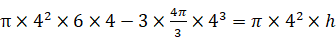 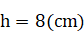 4.判断推理主要测查报考者对各种事物关系的分析推理能力，涉及对图形、语词概念、事物关系和文字材料的理解、比较、组合、演绎和归纳等。常见的题型有：图形推理、定义判断、类比推理、逻辑判断等。图形推理。每道题给出一套或两套图形，要求报考者通过观察分析找出图形排列的规律，选出符合规律的一项。    例题：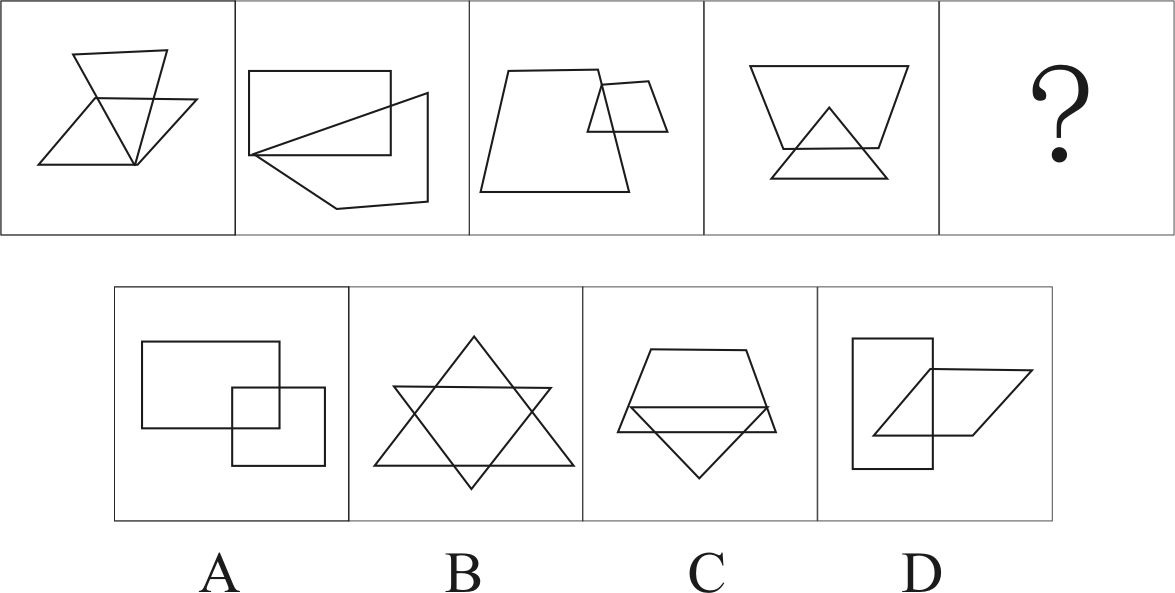 （答案：D。题干中前四个图呈现出的规律是：公共部分是三角形。依据这一规律，正确答案应为D。）定义判断。每道题先给出一个概念的定义，然后分别列出四种情况，要求报考者严格依据定义选出一个最符合或最不符合该定义的答案。例题：共享经济指借助网络第三方平台，基于闲置资源使用权的暂时性转移，实现生产要素的社会化，提高存量资产的使用效率以创造更多价值，促进社会经济的可持续发展。根据上述定义，下列经济活动不属于共享经济的是：A．王某从某网络平台订车去飞机场，方便快捷B．李某从某网络平台贷款炒股，获得了预期收益C．张某从某网络平台购买外卖美食，在家享受美味D．马某旅行前从某网络平台预订民宿，抵达后入住（答案：B。根据题干所给定义，正确答案为B。）类比推理。给出一组相关的词，要求报考者通过观察分析，在备选答案中找出一组与之在逻辑关系上最为贴近或相似的词。例题：螺丝：螺帽A．水杯：暖瓶	B．线：纽扣C．插头：插座	D．筷：碗（答案：C。螺丝和螺帽是一组必须配套使用的东西，选项C中插头与插座的关系与螺丝与螺帽的关系一样。）逻辑判断。每道题给出一段陈述，这段陈述被假设是正确的，不容置疑的。要求报考者根据这段陈述，运用一定的逻辑推论，选择一个最恰当的答案。例题：在一次考古发掘中，考古人员在一座唐代古墓中发现多片先秦时期的夔（音kuí）文陶片。对此，专家解释说，由于雨水冲刷等原因，这些先秦时期的陶片后来被冲至唐代的墓穴中。以下哪项如果为真，最能质疑上述专家的观点？A．在这座唐代古墓中还发现多件西汉时期的文物B．这座唐代古墓保存完好，没有漏水、毁塌迹象C．并非只有先秦时期才使用夔文，唐代文人以书写夔文为能事D．唐代的墓葬风俗是将墓主生前喜爱的物品随同墓主一同下葬（答案：B。该选项中“古墓保存完好，没有漏水、毁塌迹象”从根本上排除了“雨水冲刷”的可能性，最能质疑专家的观点。）5.资料分析主要测查报考者对各种形式的文字、图表等资料的综合理解与分析加工能力，这部分内容通常由统计性的图表、数字及文字材料构成。针对一段资料，一般有5个问题，报考者需要根据资料所提供的信息进行分析、比较、计算和判断处理，从四个备选答案中选出符合题意的答案。例题：    根据以下资料回答问题：××年5月我国银行业金融机构资产负债表情况（境内）注：1．农村金融机构包括农村商业银行、农村合作银行、农村信用社和新型农村金融机构。2．其他类金融机构包括政策性银行及国家开发银行、民营银行、外资银行、非银行金融机构、资产管理公司和邮政储蓄银行。3．净资产额等于总资产额减去总负债额。该年5月，股份制商业银行总资产占银行业金融机构的比重与上年相比约：A．增加了2个百分点	B．减少了2个百分点C．增加了0.2个百分点	D．减少了0.2个百分点（答案：D）二、申论（一）作答要求申论为主观性试题，考试时限150分钟，满分100分。报考者务必携带的考试文具包括黑色字迹的钢笔或签字笔、2B铅笔和橡皮等。报考者必须用黑色字迹的钢笔或签字笔将自己的姓名和准考证号填写在试卷和答题卡上指定的位置，再用2B铅笔在答题卡指定位置上填涂准考证号。作答时，必须用黑色字迹的钢笔或签字笔在答题卡指定区域内用现代汉语作答，在非指定区域作答或使用非指定用笔作答一律无效。（二）测查内容申论考试主要测查从事公务员工作应当具备的基本素质和基本能力,特别是用习近平新时代中国特色社会主义思想指导分析和解决问题的能力。申论试卷由注意事项、给定资料和作答要求三部分组成。2022年度考试录用公务员笔试申论科目分别设置A、B、C三类试卷。省市级机关单位职位（不含行政执法类职位）的报考者考A卷；县乡级机关单位职位（不含行政执法类职位）的报考者考B卷；行政执法类职位的报考者考C卷。《申论》A卷主要测查报考者的阅读理解能力、综合分析能力、提出和解决问题能力、贯彻执行能力、文字表达能力等。阅读理解能力——能够全面把握给定资料的内容，准确理解给定资料的含义，准确提炼资料所包含的观点和所反映的本质问题。综合分析能力——能够对给定资料的全部或部分内容、观点或问题进行分析和归纳，多角度思考资料内容，并作出合理的推断或评价。提出和解决问题能力——能够借助自身的实践经验或生活体验，在对给定资料理解分析的基础上，发现和界定问题，作出评估或权衡，提出解决问题的方案或措施。贯彻执行能力——能够准确理解工作目标和组织意图，遵循依法行政的原则，根据客观实际情况，及时有效地完成任务。文字表达能力——能够熟练使用指定的语种，运用说明、陈述、议论等方式，准确规范、简明畅达地表述思想观点。《申论》B卷主要测查报考者的阅读理解能力、贯彻执行能力、解决问题能力、文字表达能力等。阅读理解能力——能够准确理解给定资料的主要内容，对给定资料中所涉及的理论、政策、观点及事实本质等有明确的认识，并进行准确分析和解读。贯彻执行能力——能够准确理解上级要求和工作目标，依据法律、法规、政策等，结合基层实际情况，提出具体落实措施，有效完成任务。解决问题能力——能够对给定资料所反映的问题进行分析，并提出解决问题的措施或办法。文字表达能力——能够熟练使用指定的语种，对事件、观点进行准确合理的说明、陈述或阐释。能够根据工作任务，结合给定资料，熟练使用指定文种，恰当组织语言，准确、得体、有条理地进行书面表达。《申论》C卷主要测查报考者应当具备的依法行政和运用法律知识解决实际问题等基本能力，即阅读理解能力、依法办事能力、公共服务能力和文字表达能力等。阅读理解能力——能够准确理解归纳给定资料的主要内容，对所涉及的观点和事实进行恰当的解释，并作出合理的推断。依法办事能力——能够结合执法一线工作实际，遵循依法行政的原则，综合运用恰当有效的方法完成任务、解决问题、实现目标。公共服务能力——能够全面准确了解公众需求和愿望，灵活运用各种措施和办法为公众提供优质、高效、便捷的服务。文字表达能力——能够熟练使用指定的语种，对事件、观点进行准确合理的说明、陈述或阐释。专业科目安徽省2022年度考试录用公务员专业科目笔试包括计算机、法律、财会、外语、军事知识等类别。笔试采用闭卷考试方式，由客观性和主观性两部分试题组成，考试时限为120分钟，满分为100分。一、作答要求报考者务必携带的考试文具包括黑色字迹的钢笔或签字笔、2B铅笔和橡皮等。报考者必须用黑色字迹的钢笔或签字笔将自己的姓名和准考证号填写在试卷和答题卡上指定的位置，再用2B铅笔在答题卡指定位置上填涂准考证号。作答时，客观题部分必须用2B铅笔在答题卡上指定位置填涂自己选择的选项；主观题部分必须用黑色字迹的钢笔或签字笔在答题卡指定区域内作答，在非指定区域作答或使用非指定用笔作答一律无效。二、测查内容（一）计算机类第一部分  计算机科学技术基础第一章 计算机及其应用基础知识一、计算机的特点、分类及其应用二、信息编码与数据表示；数制及其转换；算术运算和逻辑运算三、计算机硬件系统的组成及其基本工作原理四、计算机软件系统的组成，系统软件和应用软件的基本概念、功能和分类五、软件基础知识；程序设计语言的基本概念，面向对象技术的基本概念六、大数据技术基础知识七、物联网技术基础知识八、云计算技术基础知识    九、人工智能技术基础知识第二章 计算机信息安全技术一、信息安全的相关概念与技术二、计算机病毒的定义、特性、结构及分类三、计算机病毒的检测与防治四、操作系统安全、网络通信安全第二部分  计算机软件及使用第一章 Windows 10操作系统一、Windows 10的特点，Windows 10的运行环境及安装方法二、Windows 10的基础知识和基本操作三、理解操作系统的基本原理及组成结构、基本概念、特征、性能和用途四、掌握进程控制的基本原理和方法；了解处理机调度和死锁基本原理和方法五、资源管理器的使用，文件和文件夹的概念与操作六、控制面板的相关知识及使用方法七、Windows 10多媒体的管理及使用，掌握存储器和虚拟存储器管理的基本原理和方法六、了解操作系统的安全需求和访问控制策略，理解认证机制、授权控制和加密机制的基本概念第二章 文字处理软件Word 2016一、Word 2016的功能；Word 2016的启动方法和工作窗口二、Word 2016的基础知识和基本操作三、文档的创建、编辑、保存、打印和保护等基本功能四、设置字体和段落格式等文档排版的基本知识与操作；表格的基本操作；图形及图文混排的基本知识与操作五、文档的分栏、分页和分节等操作，文档页眉、页脚等页面设置；多窗口和多文档的编辑以及文档视图的使用第三章 电子表格软件Excel 2016一、Excel 2016的基本功能；Excel 2016的启动方法和工作窗口二、Excel 2016的基本知识和基本操作三、工作簿和工作表的基本操作以及工作表的打印和输出四、数据的排序、筛选、对比、分类汇总、合并计算和数据有效性等操作五、工作表、数据图表的建立、编辑、管理及格式化操作六、单元格的引用、计算以及公式和常用函数的使用七、数据管理与分析的一般功能和使用方法八、工作簿和工作表的安全性和跟踪协作第四章 C语言程序设计一、程序设计与程序设计语言的基本概念二、C语言的历史和特点，常见C语言程序开发环境的使用三、C语言的基本语法与简单程序设计，包括基本数据类型、运算符与表达式；数据的输入与输出；基本程序流程控制语句；函数、编译预处理与存储属性四、指针及其应用五、高级数据结构及其应用，包括数组、字符串、结构、联合、位域、枚举和文件，位运算，链表第三部分  计算机理论第一章 关系数据库理论一、数据库、数据库技术、数据库系统、数据库管理系统的概念；数据库系统的体系结构二、数据模型与数据视图三、关系代数、关系演算及关系模型四、结构化查询语言SQL五、数据库的完整性与安全性，事务管理、并发控制、故障恢复，数据库的备份与恢复六、数据库的设计，数据依赖的概念及关系模式的规范化理论七、数据库应用开发工具，常见数据库系统产品的名称、特点，Microsoft SQL Server数据库的使用第二章 网络技术基础一、计算机网络的基本概念；计算机网络的功能、应用、拓扑结构及分类；网络的层次体系结构和网络协议；网络标准化二、物理层，数据通信的理论基础，物理传输媒体、编码与传输技术及传输系统三、数据链路层，差错检测与校正，数据链路层协议四、局域网，多路访问协议及IEEE802局域网标准族五、网络层，数据交换方式，路由选择与拥塞控制算法，常见高速网络技术网络层协议六、网络互联的概念，网桥、路由器与路由协议七、传输层与应用层的功能、服务与协议八、网络安全与网络管理，数据加密技术、认证技术、防火墙技术、常见网络管理协议九、Internet原理与接入技术，TCP/IP协议族，DNS域名系统，WWW技术；Internet连接与服务；WWW概念与浏览器的使用；电子邮件的使用和协议十、局域网的组网技术；本地局域网的管理和维护十一、电子商务的概念、体系结构与技术第三章 软件工程基础一、软件工程的基本概念与常用术语；软件生命周期二、软件开发模型三、软件度量，软件质量四、软件开发过程的管理五、软件需求分析六、软件测试与软件维护（二）法律类    第一部分  法理学第一章 法的概念、体系和要素一、法的定义、特征和本质二、法律部门与法律体系三、法律规则四、法律原则与法律概念第二章 法的渊源、分类与效力一、法的渊源和分类二、法律效力的层次和范围三、法的效力冲突与解决第三章 权利与义务一、权利与义务的概念和分类二、权利与义务的关系三、人权第四章 法律行为一、法律行为的概念二、法律行为的结构三、法律行为的分类第五章 法律责任一、法律责任的概念与种类二、归责与免责三、法律制裁第六章 法律关系一、法律关系的概念和种类二、法律关系的主体、客体与内容三、法律关系的形成、变更与消灭第七章 法的运行一、法的制定二、法的实施三、法律程序四、法律推理、法律解释与法律论证第八章 法的价值一、法的价值的概念二、法的基本价值第九章 新时代中国特色社会主义法治理论一、新时代中国特色社会主义法治理论的基础与意义二、全面推进依法治国、完善中国特色社会主义法治体系三、全面推进法治政府建设、深入推进依法行政四、全面推进公正司法建设、提高司法公信力五、全面推进法治社会建设、提高全民守法水平六、习近平法治思想及其主要内涵    第二部分  宪法学第一章 宪法基本理论一、宪法的概念、本质和分类二、宪法的基本原则三、宪法规范与宪法关系四、宪法的价值与作用五、宪法的历史发展第二章 国家的性质与国家形式一、国家性质二、政权组织形式三、国家结构形式第三章 国家基本制度一、经济制度二、政治制度三、文化制度四、社会制度第四章 国家机构一、国家机构的概念、本质和类型二、全国人民代表大会三、中华人民共和国主席四、国务院五、中央军事委员会六、地方各级人民代表大会和地方各级人民政府七、民族自治地方的自治机关八、特别行政区的国家机关九、监察委员会十、人民法院和人民检察院第五章 公民的基本权利和义务一、公民基本权利与义务的概念和特点二、公民权利与国家权力三、公民的基本权利四、公民的基本义务第六章 宪法实施的监督一、宪法实施二、宪法监督三、我国的宪法监督制度    第三部分  行政法学第一章 行政法概述一、行政法的概念与特征二、行政法的渊源三、行政法律关系四、行政法的基本原则第二章 行政法的主体一、行政主体与行政组织法二、公务员与公务员法三、行政相对人第三章 行政行为一、行政行为的概念、特征与分类二、行政行为的内容与效力三、行政行为的成立要件与合法要件四、行政行为的无效、撤销、变更与废止五、几类主要的行政行为：行政立法、行政许可、行政处罚、行政强制、行政征收、行政征用、行政确认、行政应急、行政协议、行政指导、行政裁决、行政调解、行政事实行为第四章 行政程序法一、行政程序的概念和种类二、行政程序法的基本原则三、行政程序法的主要制度第五章 行政复议一、行政复议的特征与基本原则二、行政复议的范围和管辖三、行政复议参加人四、行政复议的程序五、行政复议的执行六、行政复议与行政诉讼的关系第六章 行政赔偿与行政补偿一、行政赔偿与行政补偿之异同二、行政赔偿责任的构成与赔偿范围三、行政赔偿请求人和赔偿义务机关四、行政赔偿程序、方式和计算标准第七章 保密与政府信息公开一、保守国家秘密制度二、政府信息公开制度    第四部分  行政诉讼法学第一章 行政诉讼法概述一、行政诉讼的概念和特性二、行政诉讼法的立法目的和重要作用三、行政诉讼法的基本原则第二章 行政诉讼的受案范围一、行政诉讼的具体受案范围二、行政诉讼受案范围的排除第三章 行政诉讼的管辖一、级别管辖二、地域管辖第四章 行政诉讼参加人一、原告及原告资格的确认二、被告及被告资格的确认三、行政诉讼第三人第五章 行政诉讼证据一、行政诉讼的法定证据种类二、行政诉讼的举证责任和证据规则三、证据的调取、补充和审核认定第六章 行政诉讼的程序一、起诉与受理二、一审、二审程序三、审判监督程序四、执行程序第七章 行政诉讼判决、裁定和决定一、行政诉讼的判决二、行政诉讼的裁定三、行政诉讼的决定    第五部分  民法学第一章 民法总论一、民法的基本原则二、民事主体：自然人、法人与非法人组织三、民事权利四、民事法律行为五、代理六、民事责任七、诉讼时效第二章 物权法一、物权的一般原理二、所有权三、用益物权四、担保物权五、占有第三章 债与合同法一、债与合同的一般原理二、合同的订立三、合同的成立与生效四、合同的履行五、合同的保全与担保六、合同的变更和转让七、合同的权利义务终止八、缔约过失责任与违约责任九、典型合同：买卖合同、供用电、水、气、热力合同、赠与合同、借款合同、保证合同、租赁合同、融资租赁合同、保理合同、承揽合同、建设工程合同、运输合同、技术合同、保管合同、仓储合同、委托合同、物业服务合同、行纪合同、中介合同、合伙合同十、无因管理十一、不当得利第四章 人格权法一、人格权的一般原理二、生命权、身体权、健康权三、姓名权、名称权、肖像权、名誉权、荣誉权四、隐私权和个人信息保护第五章 婚姻家庭继承法一、结婚、离婚、收养二、家庭关系三、继承的一般原理四、法定继承、遗嘱继承和遗赠五、遗产的处理第六章 侵权责任法一、侵权责任的原理二、归责原则与免责事由三、共同侵权行为四、损害赔偿五、责任主体的特殊规定六、产品责任七、机动车交通事故责任八、医疗损害责任九、环境污染和生态破坏责任十、高度危险责任十一、饲养动物损害责任十二、建筑物和物件损害责任    第六部分  知识产权法学第一章 著作权法一、著作权的客体二、著作权人及其权利三、著作权的利用和限制四、邻接权五、著作权的保护第二章 专利法一、专利权的客体二、专利权人及其权利三、授予专利权的条件和程序四、专利权的保护第三章 商标法一、商标和商标法二、商标权利三、商标注册四、商标权的使用五、商标权的保护    第七部分  刑法学第一章 刑法概述一、刑法的性质和任务二、刑法的基本原则三、刑法的效力范围第二章 犯罪与犯罪构成一、犯罪的概念与犯罪构成二、犯罪客体三、犯罪客观方面四、犯罪主体五、犯罪主观方面第三章 正当防卫与紧急避险第四章 犯罪停止形态一、犯罪既遂二、犯罪预备三、犯罪未遂四、犯罪中止第五章 共同犯罪形态一、共同犯罪的形式二、共同犯罪人的种类及刑事责任第六章 罪数形态一、罪数判断标准二、一罪的类型三、数罪的类型第七章 刑罚一、刑罚的目的和刑罚的体系二、刑罚的种类三、刑罚裁量情节和刑罚裁量制度四、刑罚执行五、刑罚的消灭    第八章 重点掌握的罪名    背叛国家罪，颠覆国家政权罪，勾结外国或者境外势力危害国家安全罪，叛逃罪，间谍罪，为境外窃取、刺探、收买、非法提供国家秘密、情报罪，交通肇事罪，危险驾驶罪，重大责任事故罪，重大劳动安全事故罪，教育设施重大安全事故罪，生产、销售伪劣产品罪，生产、销售假药罪，生产、销售有毒、有害食品罪，走私普通货物、物品罪，为亲友非法牟利罪，内幕交易罪，泄露内幕信息罪，洗钱罪，刑讯逼供罪，非法拘禁罪，绑架罪，诬告陷害罪，非法搜查罪，暴力取证罪，虐待被监管人罪，侵犯公民个人信息罪，报复陷害罪，抢劫罪，诈骗罪，盗窃罪，拒不支付劳动报酬罪，妨害公务罪，招摇撞骗罪，非法获取国家秘密罪，包庇、纵容黑社会性质组织罪，非法利用信息网络罪，伪证罪，聚众扰乱社会秩序罪，编造、故意传播虚假信息罪，职务侵占罪，贪污罪，挪用公款罪，受贿罪，利用影响力受贿罪，单位受贿罪，行贿罪，对有影响力的人行贿罪，私分国有资产罪，私分罚没财物罪，巨额财产来源不明罪，徇私枉法罪，滥用职权罪，玩忽职守罪，故意泄露国家秘密罪，拒不执行判决、裁定罪，组织考试作弊罪，非法出售、提供试题、答案罪，代替考试罪，聚众斗殴罪，寻衅滋事罪，强迫交易罪，敲诈勒索罪，虚假诉讼罪，投放危险物质罪，放火罪，强奸罪，以危险方法危害公共安全罪，污染环境罪，妨害传染病防治罪，提供虚假证明文件罪，操纵证券、期货市场罪，违规披露、不披露重要信息罪，假冒注册商标罪，侵犯商业秘密罪，侵犯著作权罪，集资诈骗罪，故意杀人罪，过失致人死亡罪，故意伤害罪    第八部分  刑事诉讼法学第一章 刑事诉讼法概述一、刑事诉讼法的目的和任务二、刑事诉讼法的基本原则三、刑事诉讼中的专门机关与诉讼参与人第二章 刑事诉讼的管辖一、立案管辖二、审判管辖第三章 辩护与代理一、辩护制度二、代理制度第四章 刑事诉讼证据一、证据的特征与种类二、证据制度的基本原则三、证明对象、责任与要求四、证据的搜集与运用第五章 强制措施一、拘传二、取保候审和监视居住三、拘留四、逮捕第六章 刑事诉讼阶段一、立案二、侦查三、起诉四、审判五、执行    第九部分  经济法学第一章 经济法概述一、经济法的调整范围和特征二、经济法的地位和体系三、经济法的制定和实施第二章 经济法主体一、经济法主体一般原理二、经济管理主体三、企业四、特殊企业形态第三章 市场规制法一、竞争法律制度二、消费者权益保护法律制度三、产品质量法律制度四、价格法律制度五、劳动法律制度六、环境与资源保护法律制度第四章 宏观调控法一、宏观调控法一般原理二、计划法律制度三、产业法律制度四、投资法律制度五、国有资产管理法律制度六、财政法律制度七、税收法律制度八、金融法律制度    第十部分  国际法学第一章 国际法概述一、国际法的定义和特点二、国际法与国内法的关系三、国际法的基本原则第二章 国际法上的国家和个人一、国家和政府的承认二、国家和政府的继承三、国籍与中国国籍四、外国人的法律地位五、人权的国际保护第三章 国际法上的领土一、领土的概念、意义和领土的组成二、领土的取得和变更三、国家边界和边境制度第四章 外交和领事关系一、使馆及其职务、外交特权与豁免二、领事馆及其职务、领馆特权与豁免第五章 国际条约一、条约的概念和名称二、条约的缔约程序三、条约的效力和解释第六章 国际组织一、国际组织概念和类型二、联合国的主要机关与职能三、联合国的专门机构第七章 国际争端的解决一、国际争端的概念和种类二、国际争端的政治解决方法三、国际争端的法律解决方法（三）财会类第一部分  基础会计知识第一章 总论一、会计的含义二、会计的职能与目标三、会计的任务与作用四、会计的方法第二章 会计要素与会计等式一、会计对象二、会计要素三、会计等式第三章 会计核算基础一、会计假设二、会计信息质量特征三、会计要素确认、计量及其要求四、权责发生制与收付实现制第四章 会计核算的基本方法一、设置会计科目与账户二、复式记账三、填制和审核会计凭证四、登记会计账簿五、成本计算六、财产清查七、编制财务报告第五章 会计核算组织程序一、记账凭证核算组织程序二、科目汇总表核算组织程序三、汇总记账凭证核算组织程序第二部分  政府会计准则与制度相关知识第一章 政府会计准则一、基本准则二、具体准则（存货、投资、固定资产、无形资产、公共基础设施、政府储备物资、会计调整、负债、财务报表编制和列报、政府和社会资本合作项目合同）第二章 政府会计制度——财务会计内容一、资产 二、负债 三、净资产四、收入五、费用六、财务会计报表第三章 政府会计制度——预算会计内容一、预算收入二、预算支出三、预算结余四、预算会计报表第三部分  财务会计知识第一章 资产一、资产概述二、货币资金三、存货四、金融资产五、长期股权投资六、固定资产七、无形资产八、投资性房地产九、资产减值第二章 负债一、负债概述二、流动负债三、非流动负债四、借款费用第三章 所有者权益一、所有者权益概述二、实收资本与其他权益工具三、资本公积与其他综合收益四、留存收益第四章 收入、费用和利润一、收入二、费用三、利润四、所得税第五章 财务报告一、资产负债表二、利润表三、现金流量表四、所有者权益变动表五、财务报表附注第六章 会计调整一、会计政策变更二、会计估计变更三、会计差错更正四、资产负债表日后事项第四部分  财务管理知识第一章 总论一、财务管理的概念二、财务管理的目标三、企业组织形式与财务经理四、财务管理的环境第二章 财务管理的价值观念一、资金时间价值二、风险与报酬三、证券估值第三章 财务分析一、财务分析概述二、财务能力分析三、财务趋势分析四、财务综合分析第四章 财务战略与预算一、财务战略二、财务预测三、财务预算第五章 长期筹资方式一、长期筹资概述二、股权性筹资三、债务性筹资四、混合性筹资第六章 资本结构决策一、资本结构的理论二、资本成本的测量三、杠杆利益与风险的衡量四、资本结构决策分析第七章 投资决策原理一、长期投资概述二、投资现金流量分析三、折现现金流量方法四、非折现现金流量方法五、投资决策指标的比较第八章 投资决策实务一、现实中现金流量的计算二、项目投资决策三、风险投资决策第九章 短期资产管理一、营运资本管理二、短期资产管理政策三、现金管理四、短期金融资产管理五、应收账款管理六、存货规划及控制第十章 短期筹资管理一、短期筹资政策二、自然性筹资三、短期借款筹资四、短期融资券第十一章 股利理论与政策一、股利及其分配二、股利理论三、股利政策及其选择四、股票分割与股票回购第十二章 并购与重组一、公司并购二、公司重组三、财务预警四、公司破产与清算第五部分  审计知识第一章 总论一、审计的产生与发展二、审计概念体系三、审计的种类四、审计模式第二章 审计组织与审计人员一、国家审计机关二、民间审计组织三、内部审计机构第三章 审计准则与审计依据一、审计准则体系二、鉴证业务基本准则三、质量控制准则四、审计依据第四章 审计师的职业道德与法律责任一、职业道德概述二、职业道德的基本原则和概念框架三、法律责任概述第五章 审计目标与审计过程一、财务报表审计目标二、管理层认定与具体审计目标三、审计目标的实现过程第六章 审计证据与审计工作底稿
一、审计证据二、获取审计证据的审计程序
三、审计工作底稿第七章 审计计划、重要性和审计风险一、初步业务活动二、总体审计策略和具体审计计划三、审计重要性四、审计风险
第八章 审计抽样一、审计抽样的一般程序二、审计抽样方法的具体运用第九章 风险评估一、风险评估程序二、了解被审计单位及其环境三、了解被审计单位内部控制四、识别和评估重大错报风险第十章 风险应对
一、总体应对措施
二、进一步审计程序
三、控制测试
四、实质性程序第十一章 销售与收款循环审计一、销售与收款循环概述二、销售与收款循环内部控制及其测试三、主营业务收入审计四、应收账款审计第十二章 购货与付款循环审计一、购货与付款循环概述二、购货与付款循环内部控制及其测试三、应付账款审计四、固定资产和累计折旧审计第十三章 生产与存货循环审计一、生产与存货循环概述二、生产与存货循环内部控制及其测试三、存货项目审计第十四章 筹资与投资循环审计一、筹资与投资循环概述二、筹资与投资循环内部控制及其测试三、借款审计四、所有者权益审计第十五章 货币资金审计一、货币资金与业务循环概述二、货币资金内部控制及其测试三、库存现金审计四、银行存款审计第十六章 审计报告一、审计报告的涵义二、审计报告的要素构成三、审计意见类型及出具条件第六部分  财经法规与会计职业道德知识第一章 中华人民共和国会计法一、总则二、会计核算三、公司、企业会计核算的特别规定四、会计监督五、会计机构和会计人员六、法律责任七、附则第二章 支付结算法律制度一、支付结算概述二、银行结算账户三、票据四、银行卡五、网上支付六、结算方式和其他支付工具七、结算纪律与法律责任第三章 税收法律制度一、税收法律制度概述二、增值税法律制度三、消费税法律制度四、企业所得税法律制度五、个人所得税法律制度第四章 财政法律制度一、预算法律制度二、政府采购法律制度三、国库集中收付制度第五章 会计职业道德一、会计职业道德的概念二、会计职业道德的主要内容第七部分  财政基础知识第一章 财政概念和财政职能一、财政概念二、政府与市场三、公共产品四、财政职能第二章 财政支出一、财政支出分类二、财政支出规模和结构三、购买性支出四、转移性支出第三章 财政收入一、财政收入的形式和分类二、财政收入规模三、财政收入结构第四章 税收原理一、税收要素二、税收分类第五章 国债一、国债的功能和作用二、国债的发行、流通与偿还三、国债的负担与限度第六章 财政政策一、财政政策的目标、工具和类型二、财政政策与货币政策的配合三、我国财政政策的运用第八部分  金融基础知识第一章 货币与信用一、货币与货币制度二、信用三、利率四、汇率第二章 金融市场与金融机构一、金融市场二、金融机构三、金融监管第三章 金融工具一、金融工具概述二、金融工具的类型第四章 国际金融一、国际收支二、国际资本流动和国际金融机构三、国际直接投资与跨国投资（四）外语类《英语》科目一、认知12,000个以上英语单词，其中能灵活运用的常用英语词汇为5,000个左右。二、具有较丰富的英语语言文化背景知识，体现出较强的跨文化交际意识。三、具有较强的英语阅读能力，能正确理解难度适中的英语书面材料，阅读速度为每分钟150词左右。四、具有较强的英语写作能力，能根据要求写出长300—400词的英语短文。五、掌握基本的汉英翻译技巧，能较熟练地进行汉英互译，翻译速度为每小时300字/词左右，译文忠实通顺。（五）军事知识类主要考察对国防和军队建设方面的法律法规、基层人民武装工作相关政策规定以及党史军史有关内容的了解掌握情况。1.《中国人民共和国国防法》，主要包括国家机关的国防职权，武装力量，国防教育，国防动员和战争状态，国防义务和权力等。2.《中华人民共和国兵役法》，主要包括兵役登记，平时征集，现役和预备役，战时兵员动员，服役待遇和抚恤优待，退役军人的安置等。3.《中华人民共和国国防动员法》，主要包括组织领导机关及其职权，预备役人员的储备与征召，战略物资储备与调用，战争灾害的预防与救助，民用资源的征用与补偿等。4.《中华人民共和国军事设施保护法》，主要包括军事禁区、军事管理区的划定、保护，没有划入军事禁区、军事管理区的军事设施的保护，管理职责等。5.《退役军人保障法》，主要包括退役军人的移交接收、退役安置、教育培训、就业创业、抚恤优待、褒扬激励、服务管理等政策规定。6.《专职人民武装干部工作规定》，主要包括专职人民武装干部的职责、义务和权利，条件、来源和选配，奖惩和处分等。7.中国人民解放军发展历史，主要包括人民军队创立、发展、改革过程中的重要时间节点、重大事件等基本常识。金融机构总资产总资产总负债总负债金融机构金额（亿元）同比增速（%）金额（亿元）同比增速（%）银行业金融机构232893412.5214718712.6其中：大型商业银行8393299.77705219.8股份制商业银行43115011.540292211.5城市商业银行29306319.727381220农村金融机构31451912.329176612.1其他类金融机构45087314.840816614.8